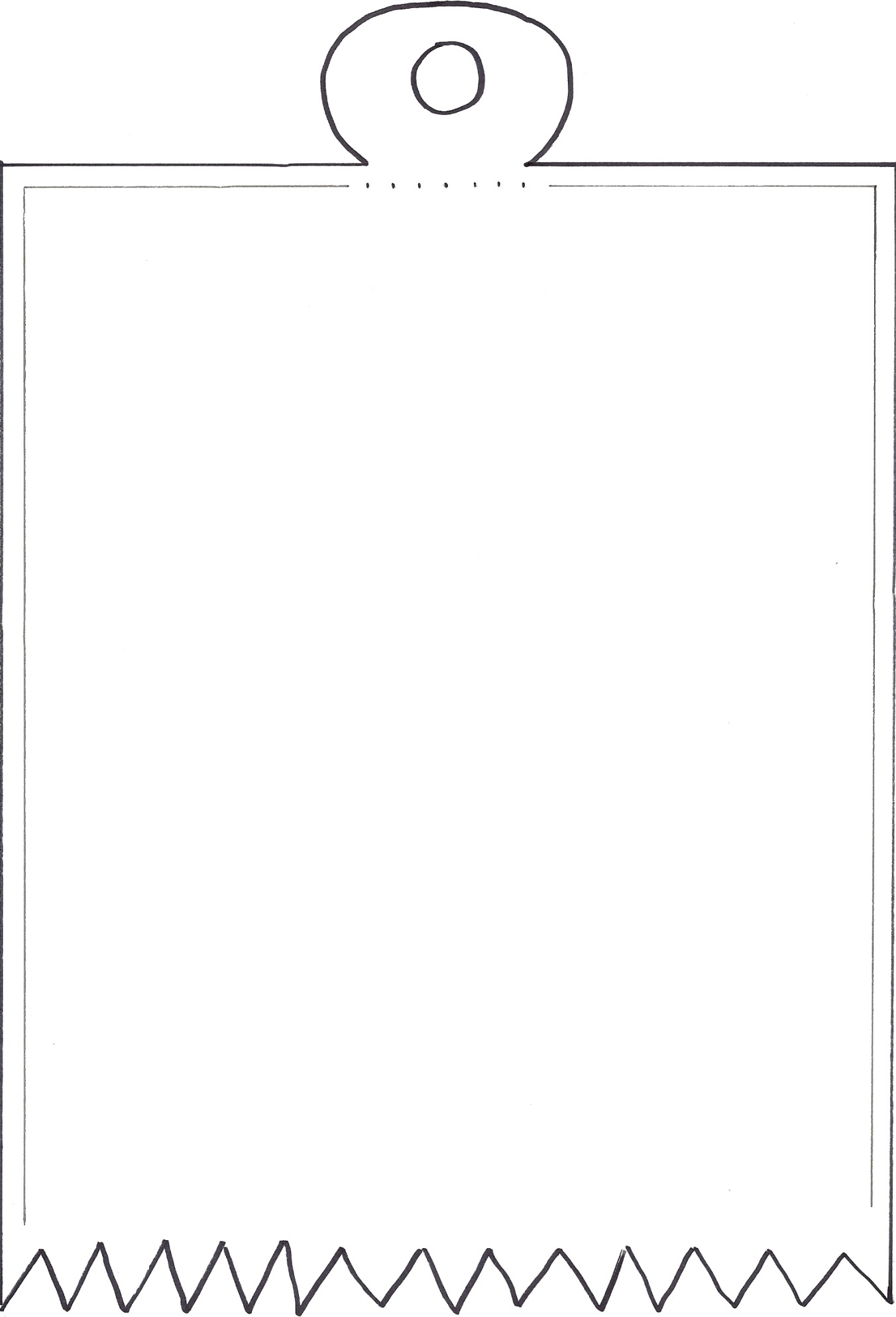 Jajjemänsan!Jag ska gå kursDet här med att tälja är jag… En jäkel på, om jag får säga det själv. Väldigt nyfiken på, så det här blir spännande. Bannemig rädd för. Jag tar det här som test. Jag vill gå kurs 9-10 februari, 2019Namn:_____________________________________________Adress:____________________________________________Telefonnummer:_____________________________________E-post:_____________________________________________	Specialkost:_________________________________________Du får strax en bekräftelse på att du kommit med på kursen.(Eller ett svar om att den är fulltecknad)Där bifogas en faktura för deltagaravgiften, 2300 kronor, som ska vara betald senast 25 januari.Anmälan är bindande. (Om kursen inte skulle genomföras får du naturligtvis tillbaks hela avgiften)Skickas till:Singla Slöjdverkstad, SJd, Fåkerv. 6, 832 94 OrrvikenEller sjd@singlaslojdverkstad.se